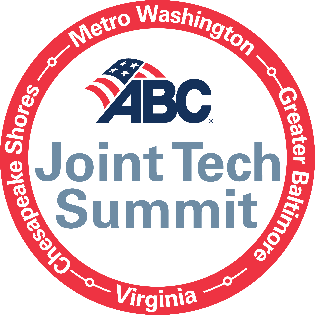 5 Key Takeaways for Each Session9:00AM – Registration & Exhibits9:55AM – Welcome by Kelly Schulz, CEO of Maryland Tech Council 10:00-10:45AM – Opening Keynote, Paul Doherty of the Digit Group 
11:00-11:45AM – Breakout ‘Tracks’Project Manager/Superintendent Track: Building a Culture to InnovateSafety Track: How Data Artificial Intelligence Improves Safety on the JobsitesExecutive/C-Suite Track: Emerging Technologies Impacting Members & Adoption12:00PM – Lunch & Exhibitors1:15-2:15PM – Mini Tech Presentations (15 minutes per topic)
2:30-3:15PM – Breakout ‘Tracks’Project Manager/Superintendent Track: Evaluating Your ROI with TechSafety Track: Jobsite Safety TechnologyExecutive/C-Suite Track: How Technology is Addressing the Labor ShortageKnow when to hire and what role; bringing visibility to “real”capacityLabor supply/demand balancing to manage “bench time”/unbillable timeSourcing strategies using technology platforms (i.e. LinkedIn)Understand what is working through data; retention, turnover, fit…Ability to measure how well the talent acquisition process is performing3:25PM – Kelly Schulz to Thank Everyone and Introduce Closing Keynote
3:30PM – Closing Keynote Speaker 
4:00-6:00PM – Happy Hour, Exhibiting & Networking 